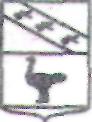 Администрация города ЛьговаКурской областиПОСТАНОВЛЕНИЕот      02.02.2023           №  193Об утверждении порядка обеспечения продуктовыми наборами обучающихся из малоимущих и (или) многодетных семей, а также обучающихся с ограниченными возможностями здоровья, осваивающих образовательные программы с применением электронного обучения и дистанционных образовательных технологий в муниципальных общеобразовательных организациях города ЛьговаВ целях исполнения Федерального закона от 29 декабря 2012 года N 273-ФЗ "Об образовании в Российской Федерации", в соответствии с распоряжением Администрации Курской области от 13.12.2022 г. №1136-ра «О предоставлении бесплатного питания обучающимся, осваивающим образовательные программы с применением электронного обучения и дистанционных образовательных технологий» Администрация города Льгова Курской области ПОСТАНОВЛЯЕТ: Утвердить Порядок обеспечения продуктовыми наборами  обучающихся  обучающихся из малоимущих и (или) многодетных семей, а также обучающихся с ограниченными возможностями здоровья, осваивающих образовательные программы с применением электронного обучения и дистанционных образовательных технологий в муниципальных общеобразовательных организациях города Льгова (далее - Порядок), согласно приложению;Отделу образования администрации города Льгова (Максакова А. С.) совместно с муниципальными общеобразовательными организациями города Льгова на период принятия решения по реализации образовательных программ с использованием дистанционных образовательных технологий и (или) электронного обучения в соответствии с локальными нормативными актами образовательной организации обеспечить бесплатное питание обучающихся из малоимущих и (или) многодетных семей, а также обучающихся с ограниченными возможностями здоровья, осваивающих образовательные программы с применением электронного обучения и дистанционных образовательных технологий в муниципальных общеобразовательных организациях города Льгова, в соответствии с ПорядкомПостановление вступает в силу со дня его официального опубликования и распространяется на правоотношения, возникшие с 01.01.2023 г.Глава города Льгова                                                        А.С. КлемешовУтвержден
постановлением
Администрации города Льгова Курской области
от  02  февраля 2023 г. N 193

ПОРЯДОК обеспечения продуктовыми наборами обучающихся из малоимущих и (или) многодетных семей, а также обучающихся с ограниченными возможностями здоровья, осваивающих образовательные программы с применением электронного обучения и дистанционных образовательных технологий в муниципальных общеобразовательных организациях города Льгова 


1. Общие положения1.1. Настоящий Порядок обеспечения продуктовыми наборами обучающихся из малоимущих и (или) многодетных семей, а также обучающихся с ограниченными возможностями здоровья, осваивающих образовательные программы с применением электронного обучения и дистанционных образовательных технологий в муниципальных общеобразовательных организациях города Льгова  (далее - Порядок), разработан в целях предоставления бесплатного питания обучающимся из малоимущих и (или) многодетных семей, а также обучающимся с ограниченными возможностями здоровья, осваивающих образовательные программы с применением электронного обучения и дистанционных образовательных технологий в муниципальных общеобразовательных организациях города Льгова .Бесплатное питание предоставляется обучающимся из малоимущих и (или) многодетных семей, а также обучающимся с ограниченными возможностями здоровья, осваивающим образовательные программы с применением электронного обучения и дистанционных образовательных технологий в муниципальных общеобразовательных организациях города Льгова, в соответствии с Федеральным законом от 29 декабря 2012 года N 273-ФЗ "Об образовании в Российской Федерации", Законом Курской области "Об образовании в Курской области" от 09.12.2013 N 121-ЗКО, постановлением Главного государственного санитарного врача Российской Федерации от 23 июля 2008 года N 45 "Об утверждении СанПиН 2.4.5.2409-08 "Санитарно-эпидемиологические требования к организации питания обучающихся в общеобразовательных учреждениях, учреждениях начального и среднего профессионального образования", постановлением Главного государственного санитарного врача Российской Федерации от 10 июля 2015 года N 26 "Об утверждении СанПиН 2.4.2.3286-15 "Санитарно-эпидемиологические требования к условиям и организации обучения и воспитания в организациях, осуществляющих образовательную деятельность по адаптированным основным образовательным программам для обучающихся с ограниченными возможностями здоровья".1.2. Настоящий Порядок устанавливает механизм обеспечения продуктовыми наборами обучающихся из малоимущих и (или) многодетных семей, а также обучающихся с ограниченными возможностями здоровья, осваивающих образовательные программы с применением электронного обучения и дистанционных образовательных технологий в муниципальных общеобразовательных организациях города Льгова, источники финансового обеспечения расходов, связанных с обеспечением продуктовыми наборами  обучающихся из малоимущих и (или) многодетных семей, а также обучающихся с ограниченными возможностями здоровья, осваивающих образовательные программы с применением электронного обучения и дистанционных образовательных технологий в муниципальных общеобразовательных организациях города Льгова, контроль и ответственность за обеспечение продуктовыми наборами указанных категорий на период освоения образовательных программ с применением электронного обучения и дистанционных образовательных технологий.



2. Основные понятия, используемые в настоящем Порядке2.1. Бесплатное питание - предоставление обучающимся из малоимущих и (или) многодетных семей, а также обучающимся с ограниченными возможностями здоровья, осваивающим образовательные программы с применением электронного обучения и дистанционных образовательных технологий в муниципальных общеобразовательных организациях города Льгова, продуктовых наборов.



3. Обеспечение бесплатным питанием обучающихся из малоимущих и (или) многодетных семей, а также обучающихся с ограниченными возможностями здоровья, осваивающих образовательные программы с применением электронного обучения и дистанционных образовательных технологий в муниципальных общеобразовательных организациях города Льгова 3.1. Предоставление бесплатного питания осуществляется в учебные дни в зависимости от режима работы общеобразовательной организации, установленного приказом общеобразовательной организации, не более чем на срок действия освоения образовательных программ с применением электронного обучения и дистанционных образовательных технологий.3.2. Бесплатное питание может предоставляться в виде продуктового набора в соответствии с рекомендуемыми нормами СанПиН среднесуточным набором продуктов питания согласно приложению 1 к настоящему Порядку и перечнем продуктов питания, которые в соответствии с СанПиН не допускаются для реализации в общеобразовательных учреждениях, согласно приложению 2 к настоящему Порядку.3.3. Право на получение продуктового набора  имеют обучающиеся из малоимущих и (или) многодетных семей, а также обучающиеся с ограниченными возможностями здоровья, осваивающие образовательные программы с применением электронного обучения и дистанционных образовательных технологий в муниципальных общеобразовательных организациях города Льгова.3.4. Обучающиеся из малоимущих и (или) многодетных семей, а также обучающиеся с ограниченными возможностями здоровья, осваивающие образовательные программы с применением электронного обучения и дистанционных образовательных технологий в муниципальных общеобразовательных организациях города Льгова, обеспечиваются продуктовым набором на весь период обучения в соответствии с приказом общеобразовательной организации, исходя из фактической стоимости горячего питания в день.3.5. Для предоставления бесплатного питания один из родителей (законных представителей) обучающихся из малоимущих и (или) многодетных семей, а также обучающихся с ограниченными возможностями здоровья, осваивающих образовательные программы с применением электронного обучения и дистанционных образовательных технологий в муниципальных общеобразовательных организациях города Льгова, представляет в общеобразовательную организацию заявление об обеспечении бесплатным питанием в виде продуктового набора с указанием данных документа, удостоверяющего личность родителя (законного представителя).Заявление предоставляется в общеобразовательную организацию посредством электронной связи путем направления на электронную почту, указанную на официальной сайте данной организации в информационно-телекоммуникационной сети "Интернет", письмом посредством услуг почтовой связи или лично.3.6. Основаниями для отказа в предоставлении бесплатного питания в виде продуктового набора являются:представление родителями (законными представителями) неполного пакета документов;несоответствие обучающегося требованиям, установленным в пунктах 3.3 настоящего Порядка.3.7. Родители (законные представители) уведомляют в письменном виде руководителя общеобразовательной организации, если ребенок льготной категории временно не обучается по причине болезни, лечения в организациях здравоохранения, реабилитационных мероприятиях в учреждениях санаторного типа системы здравоохранения или социального обслуживания и не может осуществлять образование на дому с применением электронного обучения и дистанционных образовательных технологий.Возобновление предоставления детям льготной категории бесплатного питания в виде продуктового набора осуществляется со следующего дня после предоставления родителями (законными представителями) справки о выздоровлении или другого документа, подтверждающего уважительную причину и сроки его отсутствия.Родители (законные представители) получают продуктовые наборы в столовых общеобразовательных организаций, за которыми закреплены обучающиеся льготной категории, в соответствии с локальными нормативными актами, установленными общеобразовательной организацией.Периодичность и часы выдачи наборов устанавливаются локальным нормативным актом общеобразовательной организацией.3.8. Для предоставления обучающимся из малоимущих и (или) многодетных семей, а также обучающимся с ограниченными возможностями здоровья, осваивающим образовательные программы с применением электронного обучения и дистанционных образовательных технологий в муниципальных общеобразовательных организациях города Льгова  бесплатного питания в виде продуктового набора  руководители общеобразовательных организаций:утверждают перечень продуктов, входящих в состав продуктового набора, в соответствии с двухнедельным меню, согласованным с Роспотребнадзором;обеспечивают информирование родителей (законных представителей) о порядке и условиях предоставления бесплатного питания;принимают документы, указанные в пункте 3.5 настоящего порядка, формируют пакет документов и обеспечивают их хранение;принимают решение о предоставлении (об отказе в предоставлении) бесплатного питания в виде продуктового набора и издают приказ о предоставлении бесплатного питания в течение трех рабочих дней со дня приема документов от родителей (законных представителей);обеспечивают подготовку и ведение табеля питания лиц льготной категории и ведомости выдачи продуктовых наборов;предоставляют по запросу отдела образования администрации города Льгова информацию о предоставлении бесплатного питания лицам льготной категории согласно запрашиваемым формам.3.9. Руководитель общеобразовательной организации несет ответственность за своевременное обеспечение продуктовыми наборами обучающихся из малоимущих и (или) многодетных семей, а также обучающихся с ограниченными возможностями здоровья, осваивающих образовательные программы с применением электронного обучения и дистанционных образовательных технологий в муниципальных общеобразовательных организациях города Льгова .3.10. Финансовое обеспечение расходов общеобразовательных организаций, связанных с обеспечением продуктовыми наборами осуществляется за счет бюджетных ассигнований, предусмотренных на указанные цели.



4. Ответственность за предоставление обучающимся из малоимущих и (или) многодетных семей, а также обучающимся с ограниченными возможностями здоровья, осваивающим образовательные программы с применением электронного обучения и дистанционных образовательных технологий в муниципальных общеобразовательных организациях города Льгова, бесплатного питания в виде продуктового набора4.1. Ответственность за определение права обучающихся из малоимущих и (или) многодетных семей, а также обучающихся с ограниченными возможностями здоровья, осваивающих образовательные программы с применением электронного обучения и дистанционных образовательных технологий в муниципальных общеобразовательных организациях города Льгова, на получение бесплатного питания и достоверность сведений о ежедневном фактическом питании лиц льготной категории возлагается на руководителей общеобразовательных организаций.4.2. Общеобразовательная организация несет ответственность за нецелевое использование средств соответствующего бюджета на обеспечение бесплатным питанием лиц льготной категории в соответствии с бюджетным законодательством Российской Федерации.
Приложение 1
к Порядку обеспечения продуктовыми
наборами обучающихся из малоимущих и (или) многодетных семей, а также обучающихся с ограниченными возможностями здоровья, осваивающих образовательные программы с применением электронного обучения и дистанционных образовательных технологий в муниципальных общеобразовательных организациях города Льгова

РЕКОМЕНДУЕМЫЙ СРЕДНЕСУТОЧНЫЙ НАБОР ПРОДУКТОВ ДЛЯ ФОРМИРОВАНИЯ ПРОДУКТОВОГО НАБОРА1. Мука пшеничная.
2. Крупы.
3. Макаронные изделия.
4. Бобовые:тгорошек зеленый консолидированный;фасоль в собственном соку консервированная;кукуруза консервированная.5. Соки плодовые (фруктовые) и овощные, нектары, инстантные витаминизированные напитки.
6. Фрукты сухие и свежие.7. Сахар.8. Мучные кондитерские изделия промышленного (печенье, вафли, мини-кексы, пряники) и собственного производства, в т.ч. обогащенные микронуклиентами (витаминизированные).
9. Чай, какао-напиток или кофейный напиток с сахаром, в том числе с молоком.
10. Мясо говядина (консервы мясные).
11. Мясо куры (консервы куриные).
12. Рыба (консервы рыбные).13. Масло сливочное.
14. Масло растительное.
15. Соль.
16. Повидло.17. Паста томатная.
18. Икра кабачковая.
19. Овощи свежие и консервированные без уксуса.
20. Мед.



Приложение 2
к Порядку обеспечения продуктовыми
наборами или денежной компенсацией
обучающихся из малоимущих и (или) многодетных семей, а также обучающихся с ограниченными возможностями здоровья, осваивающих образовательные программы с применением электронного обучения и дистанционных образовательных технологий в муниципальных общеобразовательных организациях города Льгова

ПЕРЕЧЕНЬ ПРОДУКТОВ, КОТОРЫЕ НЕ ДОПУСКАЮТСЯ ДЛЯ РЕАЛИЗАЦИИ В ОРГАНИЗАЦИЯХ ОБЩЕСТВЕННОГО ПИТАНИЯ ОБРАЗОВАТЕЛЬНЫХ УЧРЕЖДЕНИЙ (в соответствии с приложением 7 к СанПиН 2.4.5.2409-08)1. Пищевые продукты с истекшими сроками годности и признаками недоброкачественности.2. Остатки пищи от предыдущего приема и пища, приготовленная накануне.
3. Плодоовощная продукция с признаками порчи.
4. Мясо, субпродукты всех видов сельскохозяйственных животных, рыба, сельскохозяйственная птица, не прошедшие ветеринарный контроль.
5. Субпродукты, кроме печени, языка, сердца.
6. Непотрошеная птица.
7. Мясо диких животных.8. Яйца и мясо водоплавающих птиц.9. Яйца с загрязненной скорлупой, с насечкой, "тек", "бой", а также яйца из хозяйств, неблагополучных по сальмонеллезам.10. Консервы с нарушением герметичности банок, бомбажные, "хлопушки", банки с ржавчиной, деформированные, без этикеток.
11. Крупа, мука, сухофрукты и другие продукты, загрязненные различными примесями или зараженные амбарными вредителями.
12. Любые пищевые продукты домашнего (не промышленного) изготовления.13. Кремовые кондитерские изделия (пирожные и торты).
14. Зельцы, изделия из мясной обрези, диафрагмы; рулеты из мякоти голов, кровяные и ливерные колбасы.
15. Творог из непастеризованного молока, фляжный творог, фляжная сметана без термической обработки.16. Простокваша - "самоквас".17. Грибы и продукты (кулинарные изделия), из них приготовленные.18. Квас.
19. Молоко и молочные продукты из хозяйств, неблагополучных по заболеваемости сельскохозяйственных животных, а также не прошедшие первичную обработку и пастеризацию.
20. Сырокопченые мясные гастрономические изделия и колбасы.
21. Блюда, приготовленные из мяса, птицы, рыбы, не прошедшие тепловую обработку.
22. Жареные во фритюре пищевые продукты и изделия.23. Пищевые продукты, не предусмотренные приложением N 9.
24. Уксус, горчица, хрен, перец острый (красный, черный) и другие острые (жгучие) приправы.25. Острые соусы, кетчупы, майонез, закусочные консервы, маринованные овощи и фрукты.26. Кофе натуральный; тонизирующие, в том числе энергетические напитки, алкоголь.
27. Кулинарные жиры, свиное или баранье сало, маргарин и другие гидрогенизированные жиры.
28. Ядро абрикосовой косточки, арахис.
29. Газированные напитки.
30. Молочные продукты и мороженое на основе растительных жиров.
31. Жевательная резинка.
32. Кумыс и другие кисломолочные продукты с содержанием этанола (более 0,5%).
33. Карамель, в том числе леденцовая.
34. Закусочные консервы.35. Заливные блюда (мясные и рыбные), студни, форшмак из сельди.36. Холодные напитки и морсы (без термической обработки) из плодово-ягодного сырья.
37. Окрошки и холодные супы.38. Макароны по-флотски (с мясным фаршем), макароны с рубленым яйцом.39. Яичница-глазунья.
40. Паштеты и блинчики с мясом и творогом.
41. Первые и вторые блюда из/на основе сухих пищевых концентратов быстрого приготовления.